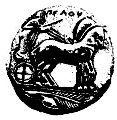 ΠΑΝΕΠΙΣΤΗΜΙΟ ΠΕΛΟΠΟΝΝΗΣΟΥΠΡΟΣ :Τη Διεύθυνση Ανθρώπινου Δυναμικού,Τμήμα Μελών Διοικητικού Προσωπικού Α Ι Τ Η Σ ΗΘέμα: Χορήγηση άδειας ασθένειας τέκνουΣύμφωνα με τις διατάξεις του άρθρου 53, παρ. 8 του Υ.Κ., του άρθρου 31 του Ν.4440/2016, και του άρθρου 76 του ΦΕΚ 17/τ.Α’/07-02-2019. «Υπάλληλοι που έχουν ανήλικα τέκνα δικαιούνται άδεια με αποδοχές έως και τέσσερις (4)  ημέρες  για  κάθε  ημερολογιακό  έτος  σε περίπτωση ασθένειας  των  τέκνων  τους.  Για τους  υπαλλήλους που είναι τρίτεκνοι  ή πολύτεκνοι, η ως άνω άδεια ανέρχεται σε  επτά  (7)  εργάσιμες  ημέρες  για  κάθε ημερολογιακό έτος. Για τους υπαλλήλους που είναι μονογονείς , η ως άνω  άδεια  ανέρχεται  σε   οκτώ   (8)   ημέρες   για  κάθε ημερολογιακό έτος».Επώνυμο:Όνομα:Πατρώνυμο:Κατηγορία/       Ειδικότητα                 ΥΕ/ ΔΕ/ ΤΕ/ ΠΕ Ιδιότητα: ΜΟΝΙΜΟΣ/ Ι.Δ.Α.Χ.Υπηρεσία:Τηλέφωνα:Παρατηρήσεις:Έλαβα ΓνώσηΟ/Η Προϊστάμενος/μένη………………………………………….. ΑΔΕΙΑ ΑΣΘΕΝΕΙΑΣ ΤΕΚΝΟΥΠαρακαλώ να μου χορηγήσετε άδεια ασθένειας του τέκνου μου (….. ) εργά- σιμες ημέρες από	έως…..…………………………………….. λόγω …………………………………...……………………………………………………………………………………*Συνημμένα υποβάλλω ιατρική γνωμάτευση.Ο Αιτών/Η ΑιτούσαΗμερομηνία, …../…../……….